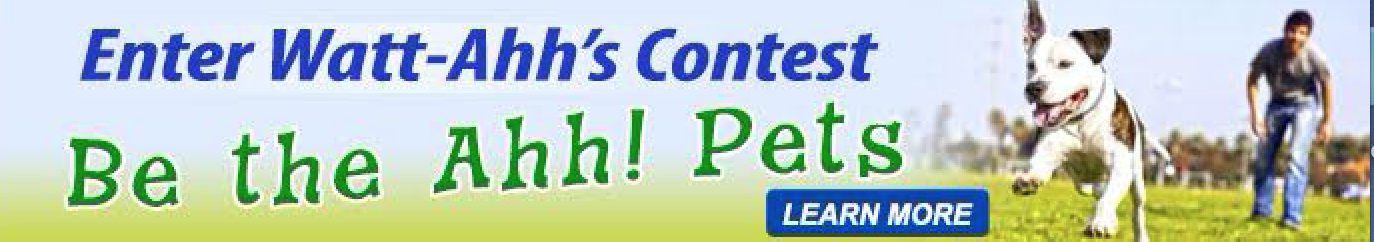 Be the Ahh! Pet Entry FormYour Name: ____________________________________________Your Pet’s Name: ____________________________________________Shipping Address (no P.O. Box): ____________________________________________Telephone (for UPS): ____________________________________________ I am submitting a (circle one): VIDEO		PHOTO   Give your entry a title: ____________________________________________Submit your entry to: inquiries@aquanew.comThank you for playing! 